паспорт №   	 проживающего по адресу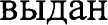  		тел. 	ЗАЯВЛЕНИЕПрошу выдать справку о месте работывид справки(дата)	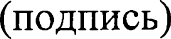 паспорт №	выданпроживающего по адресу 		тел. 	ЗАЯВЛЕНИЕПрошу выдать выписку из трудовой книжкивид справки(дата)	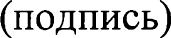  		тел. 	ЗАЯВЛЕНИЕПрошу выдать справку о размере заработной платы (денежного довольствия)вид справки(дата)	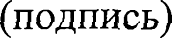 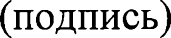 Председателю Учреждения «Лунинецкий районный – физкультурно спортивный клуб «Здоровье»»Каташуку В.Г.паспорт №	выданпроживающего по адресу 		тел. 	ЗАЯВЛЕНИЕПрошу выдать cпpaвку о периоде работывид справки(дата)Председателю Учреждения «Лунинецкий районный – физкультурно спортивный клуб «Здоровье»»Каташуку В.Г.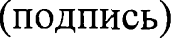 паспорт №	выданпроживающего по адресу 		тел. 	ЗАЯВЛЕНИЕПрошу	назначить	пособие	в	связи	с	рождением	ребенкавид справки(дата)Председателю Учреждения «Лунинецкий районный – физкультурно спортивный клуб «Здоровье»»Каташуку В.Г.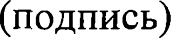 паспорт N.  	проживающего по адресу 		тел.  	ЗАЯВЛЕПИЕПрошу назначить пособие по беременности и родамвид справки(дата)паспорт №	выданпроживающего по адресу 		тел. 	ЗАЯВЛЕПИЕПрошу	назначить	пособие	по	уxoду	за ребенком	в возрасте	до	3 летвид справки(дата)	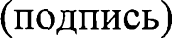 паспорт №	выданпроживающего по адресу 		тел. 	ЗАЯВЛЕНИЕПрошу назначить пособие, в связи с постановкой на учет в государственной организации	здравоохранения	до	12-недельного	срока	беременностивид справки(дата)	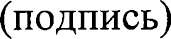 Ш.2.бПредседателю Учреждения «Лунинецкий районный – физкультурно спортивный клуб «Здоровье»»Каташуку В.Г.паспорт №	BЫД£tH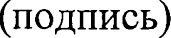 проживающего по адресу 		тел.  	ЗАЯВЛЕНИЕПрошу	назначить	пособие	на	ребенка	в	возрасте	от	3	до	18	летвид справки(дата)паспорт №	ВЫДdНпроживающего по адресу 		тел. 	ЗАЯВЛЕНИЕПрошу назначить пособие по yxoду за больным ребенком в возрасте до 14 летвид справки(дата)паспорт №	выданпроживающего по адресу 		тел. 	ЗАЯВЛЕНИЕПрошу	назначить	пособие	на	ребенка	в	возрасте	от	3	до	18	летвид справки(дата)	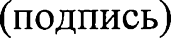 паспорт №	выданпроживающего по адресу 		тел.  	ЗАЯВЛЕНИЕПрошу	назначить	пособие	при	санаторно-курортном	лечении	ребенка- инвалида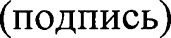 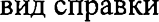 (дата)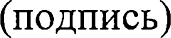 паспорт №	выданпроживающего по адресу 		тел. 	ЗАЯВЛЕНИЕПрошу назначить пособие по уxoду за ребенком в возрасте до 3 лет и ребенком-инвалидом в возрасте до 18 лет в связи с болезнью матери либо дpyгoгo лица, фактически осуществляющего уxoд за ребенкомвид справки(дата) 		тел.  	ЗАЯВЛЕНИЕПрошу	выдать   справку	о доходах, исчисленных	и yдeржaнныx	суммах подоходного налога с физических лицвид справки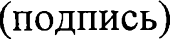 (дата) 		тел. 	ЗАЯВЛЕНИЕПрошу выдать справки о нахождении в декретном отпуске.вид справки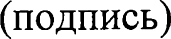 (дата)Председателю Учреждения «Лунинецкий районный – физкультурно спортивный клуб «Здоровье»»Каташуку В.Г.паспорт№	выдан	 проживающего по адресу 		тел. 	ЗАЯВЛЕНИЕПрошу выдать справку о наличии или об отсутствии исполнительных листов и/или) иных требований о взыскании с лица задолженности по налогам, другим долгам и обязательствам пepeд Республикой Беларусь, ее юридическими и физическими лицами для решения вопроса о выходе из гражданства Республики Беларусьвид справки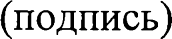 (дата)П.2.15       Председателю Учреждения «Лунинецкий        районный – физкультурно спортивный клуб           «Здоровье»»        Каташуку В.Г.паспорт №	выданпроживающего по адресу 		тел. 	ЗАЯВЛЕНИЕПрошу выдать справку о нахождении в отпуске по уxoду за ребенком до достижения им возраста 3 летвид справки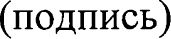 (дата) 		тел. 	ЗАЯВЛЕНИЕПрошу выдать справки об удержании алиментов и их размеревид справки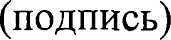 (дата) 		тел.  	ЗАЯВЛЕНИЕПрошу	выдать справку	о	периоде,	за	который	выплачено	пособие	по беременности и родам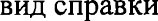 (дата)	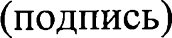 проживающего по адресу 		тел. 	ЗАЯВЛЕНИЕПрошу выдать справку о выходе на работу службу до истечения отпуска по уxoду за ребенком в возрасте до 3 лет и прекращении выплаты пособиявид справки(дата)	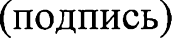 паспорт №   	 проживающего по адресу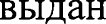  		тел. 	ЗАЯВЛЕНИЕПрошу выдать справку о размере назначенного пособия на детей и периоде его выплатывид справки(дата)	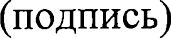 